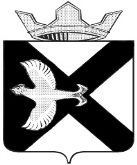 ДУМАМУНИЦИПАЛЬНОГО ОБРАЗОВАНИЯПОСЕЛОК БОРОВСКИЙРЕШЕНИЕ30  июня 2021 г.				                                                   № 139рп. БоровскийТюменского муниципального районаЗаслушав и обсудив информацию МАУ ДО Боровская ДШИ «Фантазия» о результатах работы за 2020 год и плане работы на 2021 год, руководствуясь статьёй 23 Устава муниципального образования поселок Боровский, Дума муниципального образования поселок БоровскийРЕШИЛА:	1. Информацию МАУ ДО Боровская ДШИ «Фантазия» о результатах работы за 2020 год и плане работы на 2021 год принять к сведению.	2. Настоящее решение вступает в силу с момента подписания.Председатель Думы                                                                    В.Н. СамохваловПриложение к решению Думы муниципального образования поселок Боровский от 30 июня 2021 №139 Аналитическая частьОбщая информация об учреждении.Целью образовательной деятельности Учреждения является всестороннее удовлетворение образовательных потребностей граждан, общества, государства в сфере художественно-эстетического образования и воспитания, выявление одаренных детей в раннем возрасте, создание условий для их художественного образования и эстетического воспитания, приобретения ими знаний, умений и навыков в области выбранного вида искусств, опыта творческой деятельности через реализацию дополнительных общеобразовательным программам художественно-эстетической направленности и дополнительных предпрофессиональных общеобразовательным программам в области искусств и осуществление их подготовки к поступлению в образовательные учреждения, реализующие профессиональные образовательные программы в области искусств.Основными задачами Учреждения являются:обеспечение необходимых условий для личностного развития, укрепления здоровья, профессионального самоопределения и творческого труда детей в возрасте от 3 до 18 лет;обеспечение соответствующих условий для получения художественного образования в сфере культуры и искусства в различных его видах, развития и образования творчески одаренных детей;адаптация детей к жизни в обществе;формирование у детей современного уровня знаний, умения приобретать и творчески применять полученные знания и навыки, общей культуры на основе исторических особенностей муниципального образования;создание условий для организации  содержательного, развивающего досуга. Школа осуществляет целенаправленное обучение детей и подростков различным видам искусства, обеспечивает создание благоприятных условий для разностороннего развития личности посредством индивидуальной педагогической деятельности, реализует дополнительные образовательные программы художественно-эстетической направленности.Организация образовательного процесса в учреждении осуществлялась в соответствии с образовательными программами и регламентировалось Учебным планом, годовым календарным учебным графиком, расписанием занятий. Учебный план был составлен на основе  примерных учебных планов по дополнительным предпрофессиональным программам по видам искусств, Рекомендаций по организации образовательной и методической деятельности при реализации общеразвивающих программ в области искусств, а также, на основании примерных учебных планов 2001 года, разработанных Министерством культуры РФ, примерных учебных планов 2003 года, разработанных Научно-методическим центром по художественному образованию Министерства культуры РФ, примерных учебных планов 2005 года, разработанных Научно-методическим центром по художественному образованию Федерального агентства  по культуре и кинематографии. Годовой календарный учебный график утвержден приказом директора учреждения  и  согласовывается с Учредителем. Расписание занятий составляется в соответствии с санитарно-гигиеническими требованиями. Учебная нагрузка учащихся, не превышает норму предельно допустимой нагрузки, определенной действующими Санитарно-эпидемиологическими Правилами и Нормативами.1.2. Система управления школойАдминистративное управление учреждением осуществляет директор и  его заместители - заместитель директора по учебно-воспитательной работе, заместитель директора по административно-хозяйственной части и главный бухгалтер. В целях совершенствования и эффективности управленческой деятельности в школе определены функциональные обязанности каждого из них, их ответственность и полномочия, что обеспечило более эффективное управление коллективом и выполнение задач школы.Ведущей функцией директора является координация образовательного процесса. Заместитель директора по УВР обеспечивает оперативное управление образовательным процессом и реализует основные управленческие функции: анализ, планирование, организация внутришкольного контроля, самоконтроля, регулирование деятельности педагогического коллектива. Заместитель директора по АХЧ осуществляет руководство работой по хозяйственному обслуживанию организации или их подразделений, обеспечивает сохранность хозяйственного инвентаря,  а также соблюдение чистоты в помещениях и на прилегающей территории. Следит за состоянием помещений и принимает меры по своевременному их ремонту. Обеспечивает работников канцелярскими принадлежностями и предметами хозяйственного обихода. Руководит работой обслуживающего персонала, обеспечивает контроль за санитарно-гигиеническим состоянием учебных кабинетов в соответствии с нормами и правилами безопасности жизнедеятельности. Обеспечивает соблюдение требований охраны труда при эксплуатации зданий и сооружений  учреждения, технологического, энергетического оборудования, осуществляет их периодический осмотр и организует текущий ремонт. Структура управления учреждениемОбщественное управление осуществляет:Педагогический советМетодический советОбщее собрание трудового коллектива.Управление осуществляется дифференцировано на основе распределения функций и полномочий.  Выработка стратегии развития школы осуществляется Методическим Советом и утверждается на Педагогическом Совете.1.3. Организационно-правовое обеспечение деятельности образовательного учреждения1.Устав образовательного учреждения. Утвержден приказом начальника управления по культуре администрации Тюменского муниципального района от 01.04.2014 г № 15;2. Лицензия № 0080 от 26.05.2014 года, бессрочно;3. Программа развития  Учреждения на 2017 -2021 гг4. Коллективный договор на 2017-2020гг.; 5. Локальные акты Учреждения: Положение об апелляционной комиссии  Правила приема и отбора детей для обучения по ДПОП Положение о приеме в целях обучения по ОРППоложение о режиме занятий учащихся Порядок возникновения, изменения и прекращения отношений между участниками образовательного процессаПравила внутреннего распорядка обучающихся Боровской  ДШИ ФантазияПоложение об организации и проведении  самообследованияЛокальные акты, регламентирующие особенности организации образовательного процесса Порядок посещения мероприятийПорядок обучения по индивидуальному УП, сокращенным ОППорядок освоения УП не входящих в ОППорядок зачета результатов освоения ОП в других ОО Положения о программах учебных предметов Локальные акты, регламентирующие открытость и доступность информации о деятельности образовательной организации Правила создания и ведения официального сайта Локальные акты, регламентирующие оценку и учет образовательных достижений обучающихся  Порядок учета результатов освоения ОП, хранение их в архивахПоложение о ВШК  Положение о текущей и промежуточной аттестации  Положение о внутренней системе оценки качества  Положение о порядке проведения итоговой аттестации по ДПОП Положение о порядке итоговой аттестации по ОРП  Положение о порядке выдачи свидетельства об освоении ДПОП  Положение о порядке выдачи документа об освоении ОРП Положение о порядке выдачи справки об обучении  Локальные акты, регламентирующие права, обязанности и ответственность работников Положение о ведении школьной документации Положение о порядке проведения аттестации на соответствие занимаемой должности Положение о портфолио преподавателя Положение об обработке персональных данных Положение по охране труда Локальные акты, регламентирующие условия реализации освоения образовательных программ Порядок пользования библиотечно-информационными ресурсами  Локальные акты, регламентирующие образовательные отношения Положение о порядке перевода, отчисления и восстановленияПоложение о комиссии по урегулированию споров между участниками образовательных отношений Положение о порядке формирования целевых взносов, добровольных пожертвованийЛокальные акты, регламентирующие управление образовательной организацией Положение об общем собрании работников  Положение о педагогическом совете Положение о методическом совете МАУ ДО Боровская ДШИ "Фантазия Положение о Совете родителей 6. Должностные инструкции 7. Инструкции по охране труда и технике безопасности8. Приказы директора школы 9. Годовой план работы 1.4. Характеристика педагогического состава Результаты образовательной деятельностиХарактеристика контингента обучающихсяВ соответствии с муниципальным заданием контингент обучающихся  составляет 560 человек, в том числе детей младшего школьного возраста (6,5 - 9 лет) - 161 человек; детей среднего школьного возраста (10 -14 лет) - 366 человек; детей старшего школьного возраста (15-17 лет) – 33 человека. По дополнительным предпрофессиональным программам  в 2020-2021 учебном году обучалось 287 человек, что составляет 51,2 % от общей численности обучающихся. По дополнительным  общеразвивающим  программам по видам искусств  обучается 273 ребенка, что составляет 48,7% контингента обучающихся. 18 человек (3,2 %) от общей численности обучающихся занимаются на 2-х  отделениях. Небольшой удельный вес, а именно 0,7 % от общей численности обучающихся (4 человека), составляют учащиеся, включенные в так называемую «группу детей с особыми потребностями в образовании», а именно:- дети-сироты, дети, оставшиеся без попечения родителей -  4 человек (0,7%);Кроме того, сверх муниципального задания по договорам об оказании платных образовательных услуг  обучаются 129 человек.Раннее эстетическое развитие -121;Платные места на основных специальностях ДШИ-8.За отчетный период  контингент обучающихся  сохранен на 93,4%. Для сравнения: - в 2019-2020 учебном году  сохранность контингента составила 96%;- в 2018-2019 учебном году  – 95,4% - в 2017-2018 учебном году – на 99,6%   2.2. Результаты образовательной деятельностиШкола реализует следующие образовательные программы, которые являются нормативными документами, определяющими цели и ценности образования в МАУ ДО Боровской ДШИ «Фантазия»,  характеризующими   содержание образования, особенности организации образовательного процесса, учитывающих  образовательные потребности, возможности и особенности развития обучающихся, их родителей, общественности и социума:Дополнительные предпрофессиональные  общеобразовательные программы: дополнительная предпрофессиональная  программа в области музыкального искусства «Струнные инструменты». (Срок освоения ОП-8 лет)дополнительная предпрофессиональная  программа в области музыкального искусства «Народные  инструменты». (Срок освоения ОП-8 лет)дополнительная предпрофессиональная  программа в области музыкального искусства «Народные  инструменты». (Срок освоения ОП-5 лет)дополнительная предпрофессиональная  программа в области музыкального искусства «Фортепиано». (Срок освоения ОП-8 лет)дополнительная предпрофессиональная  программа  в области изобразительного искусства «Живопись». (Срок освоения ОП-8 лет)дополнительная предпрофессиональная  программа  в области изобразительного искусства «Живопись». (Срок освоения ОП-5 лет)дополнительная предпрофессиональная  программа  в области хореографического искусства «Хореографическое творчество». (Срок освоения ОП-5 лет)дополнительная предпрофессиональная  программа в области музыкального искусства «Духовые и ударные  инструменты». (Срок освоения ОП-5 лет)дополнительная предпрофессиональная  программа в области музыкального искусства «Музыкальный фольклор». (Срок освоения ОП-8 лет)Дополнительные  общеразвивающие  программы: дополнительная общеразвивающая программа «Основы изобразительного искусства». Срок освоения программы – 3 года дополнительная общеразвивающая программа «Основы  хореографического  искусства». Срок освоения программы – 3 года дополнительная общеразвивающая программа «Ансамбль народного танца «Сибирский перепляс». Срок освоения программы – 4 годадополнительная общеразвивающая программа «Основы музыкального исполнительства  (струнные инструменты)». Срок освоения программы- 3 года  дополнительной общеразвивающей программе «Основы музыкального   исполнительства   (народные инструменты)». Срок освоения программы- 3 года.дополнительной общеразвивающей программе «Основы музыкального   исполнительства   (народные инструменты)». Срок освоения программы- 4 года.дополнительная общеразвивающая программа «Основы  музыкального   исполнительства  (фортепиано)» Срок освоения программы- 3 года  дополнительная общеразвивающая программа «Основы  музыкального   исполнительства  «Фортепиано». Срок освоения программы- 7 лет  дополнительная общеразвивающая программа «Основы сольного пения». Срок освоения программы- 7 лет  дополнительная общеразвивающая программа «Основы сольного пения». Срок освоения программы- 4 года  дополнительная общеразвивающая программа  «Основы эстрадно – джазового пения». Срок освоения программы- 7 лет   дополнительная общеразвивающая  программа «Основы музыкального исполнительства (ударные инструменты)». Срок освоения программы – 3 года.дополнительная общеразвивающая программа  «Основы народного пения». Срок освоения программы – 3 года.  дополнительная общеразвивающая программа «Основы декоративно-прикладного искусства».   Срок освоения программы- 3 года      дополнительная общеразвивающая программа  «Основы хорового пения». Срок освоения программы- 3 года дополнительная общеразвивающая программа ранней профессиональной ориентации в области музыкального искусства. Срок освоения программы – 2 года   дополнительная общеразвивающая программа ранней профессиональной ориентации в области изобразительного искусства. Срок освоения программы – 2 год а Общая успеваемость по результатам 2020-2021  учебного года составила 98,1%.  В сравнении:- 2019-2020 учебный год – 99,7%- 2018-2019  учебный год – 98,9%- 2017-2018 учебный год – 100%Качественная успеваемость по итогам 2020-2021 учебного года составила – 90,8%. В сравнении:- 2019-2020 учебный год –92%-2018-2019 учебный год – 90,1%- 2017-2018 учебный год – 92,8%Сведения о выпускникахВ 2020-2021 году ДШИ выпустила 60 выпускников:ДПП «Живопись» со сроком освоения 5 и 8 лет- 19 человек;ДПП «Струнные инструменты» со сроком освоения 8 лет- 3 человека;ОРП «Основы эстрадно-джазового пения» со сроком освоения 7 лет- 2 человека;ОРП «Основы сольного пения» со сроком освоения 7 лет- 4 человека;ОРП «Основы декоративно-прикладного искусства» со сроком освоения 3 года- 7 чел.;ОРП «Основы музыкального исполнительства» со сроком освоения 3 года- 14 чел.ОРП «Основы хореографического искусства» со сроком освоения 3 года- 12 чел.Сохраняется положительная тенденция в росте качества подготовки выпускников. Особенно хочется отметить высокий уровень организации итоговой аттестации и качественную подготовку выпускников по дополнительным предпрофессиональным программам в области искусств (зав. отделением Головырских А.А..), отдел струнных инструментов (зав. отделом Катаева Н.В.).Данные о среднем балле контрольных мероприятий итоговой аттестации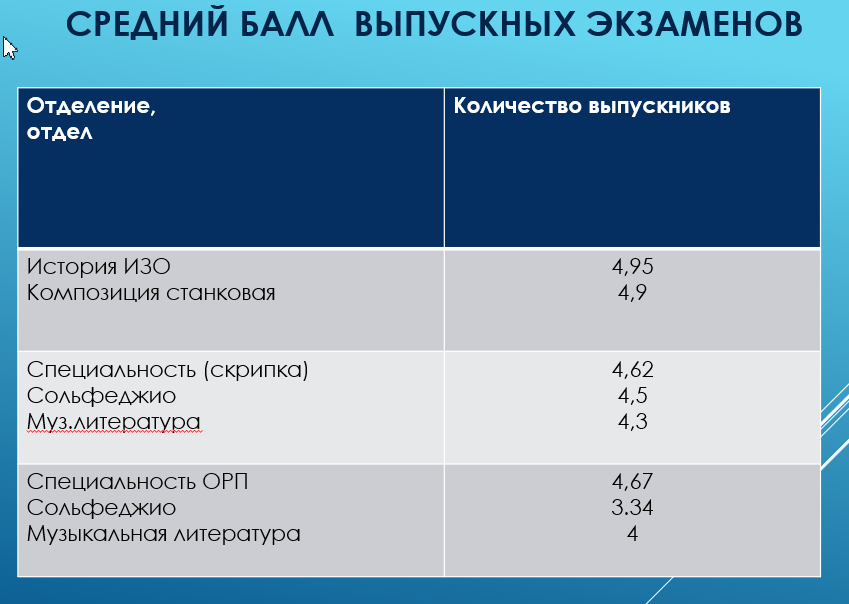 На основании данных мониторинга показателей итоговой аттестации отмечены высокие результаты выпускников по предпрофессиональным программам.Анализ освоения объема образовательных программ.С целью анализа состояния образовательного процесса администрацией ДШИ проведены проверки выполнения образовательных программ.  В результате обобщения аналитических документов, анализа прохождения программного материала на основе записей в журналах,  выявлено следующее: весь учебный материал, предусмотренный образовательными программами, изучен в необходимом объеме, соблюдается последовательность в его изучении. В соответствии с  предъявляемыми  требованиями развиваются творческие способности детей, педагогами формируется индивидуальный образовательный план обучения, используется дифференцированный     подход   к    каждому    ребёнку  с целью создания  максимально комфортных условий для творчества.Результаты творческой деятельности обучающихсяРезультаты культурно-просветительской деятельности 2.1. Степень активности отделов и отделений в культурно-просветительской деятельности за 2020-2021 учебный годВыполнение раздела « культурно-просветительская деятельность» годового плана работы школы на 2020-2021  учебный  год.Объем проведенных мероприятий составил 100 % от планируемых. Результаты методической деятельностиЗа период с сентября 2020г по май  2021 г в АНО ДО «Боровская ДШИ «Фантазия» были аттестованы следующие сотрудники:Тимофеева Татьяна Степановна - преподаватель по классу фортепиано на высшую квалификационную категорию приказом Департамента образования и науки Тюменской области от 29.10.2020 №247-кГребнева Ольга Васильевна – преподаватель теоретических дисциплин на высшую квалификационную категорию приказом Департамента образования и науки Тюменской области от 26.11.2020 №246-кКобелева Анастасия Владимировна  - преподаватель теоретических дисциплин на высшую квалификационную категорию приказом Департамента образования и науки Тюменской области от 29.04.2021 №116-к Курсы повышения квалификации прошли по установленному графику с учетом предстоящей аттестации:Гребнева Ольга Васильевна - Курсы повышения квалификации для преподавателей музыкально-теоретических дисциплин в объеме 36 часов  (Новосибирская специализированная музыкальная школа – колледж, ноябрь 2020г.) Кондратенко Ирина Александровна -  Педагогика. Методика преподавания в ДШИ народно – сценического танца в объеме 72 часов  («Региональный центр повышения квалификации» г.Рязань с 27.10.2020 по 04.11.2020)Головырских Алена Алексеевна - Педагог изобразительного и декоративно-прикладного искусства в условиях реализации ФГОС в объеме 72 часов   («Региональный центр повышения квалификации» г.Рязань с 27.10.2020 по 04.11.2020)Гостева Елизавета Валентиновна  - Современные технологии в работе преподавателя по классу фортепиано в объеме 72 часов  («Региональный центр повышения квалификации» г.Рязань с 27.10.2020 по 04.11.2020) Зайкова Елена Павловна – Преподавание декоративно-прикладного искусства в организациях дополнительного образования  в объеме 72 часов  («Региональный центр повышения квалификации» г.Рязань с 27.10.2020 по 04.11.2020)Казаринова Ольга Анатольевна  - Современные технологии в работе преподавателя по классу фортепиано в объеме 72 часов  («Региональный центр повышения квалификации» г.Рязань с 27.10.2020 по 04.11.2020)Ларионова Зоя Федоровна  - применение современныхметодик при обучении вокалу в объеме 72 часа («Региональный центр повышения квалификации» г.Рязань с 04.02.2021 по 12.02.2021)Маркова Марина Георгиевна  - Современные педагогические методики в деятельности преподавателя ДМШ и ДШИ по классу музыкально-теоретических дисциплин в объеме 72 часа («Региональный центр повышения квалификации» г.Рязань с 01.02.2021 по 12.02.2021)Ульянова Елена Вячеславовна  - современные технологии в работе преподавателя по классу фортепиано в объеме 72 часов («Региональный центр повышения квалификации» г.Рязань с 01.02.2021 по 12.02.2021)Результаты проектной деятельности 6.1. Общие сведения.В течение 2020-2021 учебного года в  Боровской ДШИ «Фантазия»  реализовывалось  проектов различной направленности.6.2. Краткие сведения о проектахДолгосрочные проекты:Проект «Учимся с интересом», направленный на формирование устойчивого интереса к изучению музыкально-теоретических дисциплин. Участниками проекта стали  129  учеников отделениямузыкального искусства и 4 преподавателя музыкально-теоретических дисциплин  Боровской ДШИ «Фантазия». Куратором проекта являлась Гребнева О.В. Сроки реализации проекта  - с сентября 2019 по май 2021г.         Итоги реализации проекта:- введен  в  Учебный план школы  новый  предмет  - «Ритмика» (для учащихся 1-2 классов, обучающихся по ДПП в области музыкального искусства);  -  приобретена  и активно задействована в образовательном процессе интерактивная доска для кабинета музыкально-теоретических дисциплин.- значительный рост показателей конкурсной деятельности.РЕЗЮМЕ: Анализ результатов функционирования школы за 2020-2021 учебный год  выявил ряд  моментов,  требующих  особого внимания  в следующем учебном году:активизация работы с молодыми преподавателями и как следствие, уменьшение процента преподавателей, не имеющих  категории;активизация работы по оперативному освещению в СМИ жизни школы, активное продвижение школьного сайта;завершение работы по формированию учебно-методических комплексов по предметам.        Анализ результатов деятельности  выявил и  ряд позитивных моментов:достигнуто достаточно высокое качество дополнительного образования, с учетом обновления содержания обучения и внедрения современных личностно-ориентированных образовательных технологий в образовательный процесс;внедрены в практику научно проработанные дифференцированные учебные программы, учебные и методические пособия, методы и средства обучения и воспитания, получены рецензии на все программы учебных предметов;хорошо налажена и организована система повышения квалификации преподавателей школы;очевиден интерес преподавателей  школы к демонстрации собственного педагогического опыта и как следствие этого высоки результаты участия педагогов в профессиональных конкурсах; отмечен значительный рост количества обучающихся по дополнительным предпрофессиональным программам в области искусств (на 26% за три последних года);активно развивается система платных образовательных услуг, особой популярностью пользуется отделение раннего эстетического развития детей;традиционно стабилен процент сохранности контингента обучающихся, что свидетельствует о хорошо организованной системе работы ДШИ;отмечен значительный рост количества выпускников и показателя качественной успеваемости  итоговой аттестации;преподаватели и учащиеся школы  активно вовлечены в проектную деятельность, в 2020-2021 учебном году в ДШИ реализовывалось восемь проектов по разным видам искусств;традиционно высоки показатели творческой деятельности обучающихся, в 2020-2021г. увеличилось количество конкурсов Международного и Всероссийского уровней, в которых приняли участие воспитанники  ДШИ;созданы условия для творческой самореализации учащихся и преподавателей;обновлена нормативно-правовая база в соответствии с законодательными актами муниципального, регионального, федерального значения, рекомендациями Министерства образования России по организации деятельности учреждений дополнительного  образования детей;после проведения капитального ремонта школы существенно укрепилась и обновилась материально-техническая база школы; увеличилось количество и качество проведенных культурно-просветительских мероприятий;максимально учтены интересы и пожелания учащихся и их родителей в выборе содержания учебно-воспитательной работы.Сегодня МАУ ДО Боровская ДШИ «Фантазия»  обеспечивает условия для реализации прав детей на всестороннее образование в соответствии с их интересами и способностями. Осуществляет художественное образование детей, содействующее их профессиональному самоопределению и формированию жизненных стратегий. Создает воспитательную систему, ориентированную на духовное и эмоциональное обогащение, нравственное и социальное становление гражданина, способного к творческому участию в преобразовании социальной действительности, к самореализации в различных сферах человеческого бытия. Осуществляет большую культурно-просветительскую и досуговую деятельность как центр социокультурного пространства в муниципальном образовании пос. Боровский.Исходя из проведённого анализа воспитательной работы школы, необходимо отметить, что:поставленная цель и задачи не являются кратковременными, конечными. В дальнейшем работу с использованием воспитательного потенциала школы для более успешного решения образовательных задач следует продолжить;работу, проведённую за отчётный период считать удовлетворительной, так как:  достаточно интересно и познавательно проходили внеклассные мероприятия, где воспитанникам школы предоставлялась возможность самореализации, закреплению умений и навыков, полученных в процессе обучения; все мероприятия отражены в фото и видеоматериалах; ведётся планомерное накопление методической литературы, сценариев; в школе создана атмосфера дружбы между учащимися разных классов, отделов;результат эффективности воспитательного процесса прослеживается через проведение мониторинга участия воспитанников в культурно-просветительской работе; участия в конкурсах различного уровня; проведения классных часов и работы с родителями; поступления выпускников способных к профессионализации в средние специальные и высшие учебные учреждения сферы культуры.хорошая работа коллектива, выстроенная  система организации учебно-воспитательного процесса, обновленная материально-техническая база делают школу весьма привлекательной для будущих первоклассников и их родителей.  По состоянию на 15 июня 2017 года завершен набор обучающихся на 2017-2018 учебный год  по всем специальностям.Об информации МАУ ДО Боровская ДШИ «Фантазия» о результатах работы за 2020 год и плане работы на 2021 годНазвание ОУ(по уставу)Муниципальное автономное образовательное учреждение дополнительного образования  Боровская детская школа искусств «Фантазия» Тюменского муниципального районаМуниципальное автономное образовательное учреждение дополнительного образования  Боровская детская школа искусств «Фантазия» Тюменского муниципального районаМуниципальное автономное образовательное учреждение дополнительного образования  Боровская детская школа искусств «Фантазия» Тюменского муниципального районаМуниципальное автономное образовательное учреждение дополнительного образования  Боровская детская школа искусств «Фантазия» Тюменского муниципального районаТип образовательное учреждение дополнительного образования детейобразовательное учреждение дополнительного образования детейобразовательное учреждение дополнительного образования детейобразовательное учреждение дополнительного образования детейОрганизационно-правовая формамуниципальное автономное учреждениемуниципальное автономное учреждениемуниципальное автономное учреждениемуниципальное автономное учреждениеУчредитель Управление по культуре Администрации Тюменского муниципального районаУправление по культуре Администрации Тюменского муниципального районаУправление по культуре Администрации Тюменского муниципального районаУправление по культуре Администрации Тюменского муниципального районаГод основания1971 год1971 год1971 год1971 годАдрес  (юридический)625504 Тюменская область, Тюменский район, рп. Боровский, ул.Октябрьская 3 а625504 Тюменская область, Тюменский район, рп. Боровский, ул.Октябрьская 3 а625504 Тюменская область, Тюменский район, рп. Боровский, ул.Октябрьская 3 а625504 Тюменская область, Тюменский район, рп. Боровский, ул.Октябрьская 3 аАдрес (фактический)- 625504 Тюменская область, Тюменский район, рп. Боровский, ул.Октябрьская 3 а;- 625504 Тюменская область, Тюменский район, рп. Боровский, ул.Мира, д.14/2- 625504 Тюменская область, Тюменский район, рп. Боровский, ул.Октябрьская 3 а;- 625504 Тюменская область, Тюменский район, рп. Боровский, ул.Мира, д.14/2- 625504 Тюменская область, Тюменский район, рп. Боровский, ул.Октябрьская 3 а;- 625504 Тюменская область, Тюменский район, рп. Боровский, ул.Мира, д.14/2- 625504 Тюменская область, Тюменский район, рп. Боровский, ул.Октябрьская 3 а;- 625504 Тюменская область, Тюменский район, рп. Боровский, ул.Мира, д.14/2Лицензия № 0080 от 26.05.2014 года, бессрочно№ 0080 от 26.05.2014 года, бессрочно№ 0080 от 26.05.2014 года, бессрочно№ 0080 от 26.05.2014 года, бессрочноадминистрацияКондратенкоИрина АлександровнаСедельникова Ксения ВалерьевнаЗудилова Галина АнатольевнаБакланова Наталья АнатольевнаДолжностьдиректорзаместитель директора по учебно-воспитательной работеЗаместитель директорапо административно-хозяйственной частиГлавный бухгалтер Органы государственно-общественного самоуправления-Педагогический совет-Методический совет-Методические объединения-Общее собрание трудового коллектива -Общешкольный родительский комитет -Педагогический совет-Методический совет-Методические объединения-Общее собрание трудового коллектива -Общешкольный родительский комитет -Педагогический совет-Методический совет-Методические объединения-Общее собрание трудового коллектива -Общешкольный родительский комитет -Педагогический совет-Методический совет-Методические объединения-Общее собрание трудового коллектива -Общешкольный родительский комитет Адрес сайтаfantasiya.tmn.muzkult.rufantasiya.tmn.muzkult.rufantasiya.tmn.muzkult.rufantasiya.tmn.muzkult.ruЭлектронная почтаtyumen2@yandex.rutyumen2@yandex.rutyumen2@yandex.rutyumen2@yandex.ruОбщее количество преподавательского составаВысшая категорияПервая категорияБез категории41 чел. (из них 6 чел. в декретном отпуске)14 чел.13 чел.14 чел.100%34,1%31,8%34,1%№ п/пполное  название  конкурса,  смотра,  фестиваля,  соревнованийсроки  и место  проведенияколичество учащихся,    принявших участие  в  конкурсерезультаты  участия  (информация  о победителях  и призерах)результаты  участия  (информация  о победителях  и призерах)результаты  участия  (информация  о победителях  и призерах)№ п/пполное  название  конкурса,  смотра,  фестиваля,  соревнованийсроки  и место  проведенияколичество учащихся,    принявших участие  в  конкурсеФ.И.О.  победителя,  призерарезультатФ.И.О. педагогаМеждународный молодежный конкурс военно-патриотической песни «Димитриевская суббота» (отборочный тур)9.10.2020Г. Заводоуковск17 Дуэт «DVA VETRA»Диплом 1Барданова Н.Н.Международный молодежный конкурс военно-патриотической песни «Димитриевская суббота» (отборочный тур)9.10.2020Г. Заводоуковск17 Команда «Time»лауреат Барданова Н.Н.Международный молодежный конкурс военно-патриотической песни «Димитриевская суббота» (отборочный тур)9.10.2020Г. Заводоуковск17 Глухарева А.Диплом 1Барданова Н.Н.Международный молодежный конкурс военно-патриотической песни «Димитриевская суббота» (отборочный тур)9.10.2020Г. Заводоуковск17 Фуникова А.ЛауреатБарданова Н.Н.Международный молодежный конкурс военно-патриотической песни «Димитриевская суббота» (отборочный тур)9.10.2020Г. Заводоуковск17 Митрофанова П.ЛауреатБарданова Н.Н.Международный конкурс «Стать звездой»25.10.2020Г. Тюмень5АНТ «Задоринка»Лауреат 2Малинина А.Н.Горст И.В.Международный художественный конкурс «Краски лета - 2020»05.10.2020Дерзай-твори!4Миронова А. Насибуллин Д.Лауреат 2Лауреат 1Головырских А.А.I Всероссийская олимпиада по музыкально-теоретическим дисциплинам Сентябрь, 2020Г. Уфа8Шунина Г.Думанецкая М.Матаева А.Лауреат 1Лауреат 1Лауреат 1Гребнева О.В.I Всероссийская олимпиада по музыкально-теоретическим дисциплинам Сентябрь, 2020Г. Уфа8Тимофеева Н.Личман И.Лауреат 1Лауреат 1Маркова М.Г.I Всероссийская олимпиада по музыкально-теоретическим дисциплинам Сентябрь, 2020Г. Уфа8Гаманин А.Овечкина А.Стародумова С.Лауреат 2Лауреат 3Лауреат 1Кобелева А.В.Всероссийский конкурс эстрадной песни «Московский соловей» среди учащихся образовательных учреждений РоссииМарт, 2020Г. Москва1Глухарева А.Лауреат 3Барданова Н.Н.VIII Международный фестиваль юных талантов «Волшебная сила голубого потока – МосГаз зажигает звезды»16.11.2019Г. Москва6Ансамбль «VIVA»диплом 1 степениБарданова Н.Н.X Международный конкурс солистов и ансамблей народной культуры «Сибирские родники»28.11.202020АНТ «Сибирский перепляс»Лауреат 1спец-призПанов С.В.Кондратенко И.А.Горст И.В.Международный молодежный конкурс патриотической песни «Димитриевская суббота»8.12.202016Команда «TIME» Команда «TIME»(клип) Глухарева А. (клип) Диплом 1лауреат Диплом 1Барданова Н.Н.Международный художественный конкурс «Капля дождя - 2020»02.12.20207Бондаренко С. Губкина Е. Ямщикова Н. Сидорова В. Лауреат 1 Лауреат 1 Лауреат 3 Лауреат 1Головырских А.А.Международный конкурс детского рисунка «Забавные зверята»7.12.202024Борцова Т. Ведерникова Е. Воронцова М. Гладких Е. Иванова А. Кичина Е. Коржикова М. Костромина В. Перминова Е. Рубчевских Т. Федорова Л. Щапов О. 2 место1 место1 место2 место2 место3 место2 место3 место1 место1 место3 место3 местоСычева О.В.Международный конкурс детского рисунка «Забавные зверята»7.12.202024Галимова Д. Матвеева С.Шкурченко С. 1 место3 место3 местоРепина Е.Ю.Международный конкурс детского рисунка «Забавные зверята»7.12.202024Мамасаитова Э. Ващенко Р.  Михайловских А. 2 место1 место3 местоГоловырских А.А.XI Международный заочный конкурс талантов для детей и взрослых «К вершине творчества»12.12.20205АНТ «Задоринка» Диплом 1Малинина А.Н.Горст И.В.Международная олимпиада по сольфеджио «Доминанта»08.12.20201Демина В. Лауреат 1Гребнева О.В.Международный конкурс «В мире животных»Ноябрь, 20201Культикова В. 1 местоЗайкова Е.П.Международный конкурс «Патриотическое воспитание как основа духовно-нравственного единства общества»Ноябрь, 20201Батиенко А.  Диплом 1Зайкова Е.П.XIX всероссийские молодежные Дельфийские игры6.11.202025Митрофанова П. дипломантБарданова Н.Н.Всероссийский конкурс эстрадных исполнителей «Молодые голоса»23.11.20208Фуникова А. Глухарева А. Дуэт «DVA VETRA» Ткачев А. Лауреат 1Лауреат 3Лауреат 3 дипломантБарданова Н.Н.Всероссийский конкурс «Моя Россия»Ноябрь, 20201Ковкова Е. Диплом 1Зайкова Е.П.VIII Региональная олимпиада школьников по ИЗОНоябрь, 202032Каширская Е. Пахомов В. Сидорова В. Каргаполов Р. Драчев М. Лауреат 3Лауреат 3Лауреат 2Лауреат 2Лауреат 3Головырских А.А.Межрегиональная олимпиада по сольфеджио «Музыка разных стилей и эпох»Ноябрь, 2020Г. Новосибирск10Команда 4 класса Лауреат 2Гребнева О.В.IV Областной открытый конкурс «Солист оркестра»24.10.20202Ильина Е. Л1Сухоносов К. Л3Лауреат 1Лауреат 3Тимофеева Т.С.XV областной открытый конкурс молодых дарований «Дебют»13.11.202057Ячменникова А. Митрофанова П. Лауреат 3Лауреат 3 Барданова Н.Н.XV областной открытый конкурс молодых дарований «Дебют»13.11.202057АНТ «Сибирский перепляс» Гран-приПанов С.В.Кондратенко И.А.Областной фестиваль детского декоративно-прикладного творчества «Фантазия»30.10.202037Ковкова Е., Шведова Д.,Культикова Е. Безбородова В., Батиенко А. 1 место1 место1 место2 место2 местоЗайкова Е.П.Областной фестиваль детского декоративно-прикладного творчества «Фантазия»30.10.202037Кулакова Т. 2 местоГоловырских А.А.Областной фестиваль социокультурной анимации «Будущее для всех» Декабрь, 20201Черепанова Д. спец-призГоловырских А.А.XXV Международная выставка- конкурс детского и юношеского художественного творчества «Рождественская - 2020»Январь, 202127Драчев М.Насибуллин Д. Деревянко В. Лауреат 1 Лауреат 2Дауреат 3Лауреат 1Головырских А.АXXV Международная выставка- конкурс детского и юношеского художественного творчества «Рождественская - 2020»Январь, 202127Ольховикова Ю. Рубчевских Т.Гладких Е. БажуковаМ. Брагин Т. Лауреат 1 Лауреат 2Дауреат 3Лауреат 2Дауреат 3Лауреат 3Сычева О.В.25Многожанровый международный конкурс «КИТ»19.02.202121АНТ «Сибирский перепляс» ГРАН-ПРИПанов С.В.Кондратенко И.А.Горст И.В.25Многожанровый международный конкурс «КИТ»19.02.202121Ансамбль «VIVA» Лауреат 1Барданова Н.Н.Международный конкурс – фестиваль «Коляда, коляда! Отворяй солнцу ворота»21.01.20211Ильина Е. Гран-приТимофеева Т.С.X Многожанровый онлайн конкурс «Мой дом- моя сцена»19.02.20211Чуркина Д. лауреат 2Долгушина Е.Н.27VII Международный конкурс детских, юношеских, взрослых и профессиональных творческих коллективов «Берега надежды»25.12.20203Куминова Д. Ткачев А. Глухарева А. Лауреат1Лауреат2Лауреат 2Барданова Н.Н.143 Международный фестиваль-конкурс детских, молодежных коллективов и исполнителей «Адмиралтейская звезда»5.03.20217Вокальный ансамбль «VIVA» Куминова В. Лауреат 1Лауреат 3Барданова Н.Н.Международный конкурс «Линия, пятно, образ»25.02.20212Мамасаитова Э. Сидорова В. Лауреат 1Лауреат 1Головырских А.А.Международный художественный конкурс «Защитник Отечества» 9.03.20212Буксбаум Я. Губкина Е. Лауреат 1Лауреат 1Головырских А.А.Международный художественный конкурс «В ее глазах миры отражены»Март, 20212Ващенко Р. Сидорова В. Лауреат 1Лауреат 3Головырских А.А.Международный конкурс фортепианного искусства «Maestoso»10.01.20212Сухоносов К. Ильина Е. Лауреат 1Лауреат3Тимофеева Т.С.IX   Международный многожанровый конкурс «Мой дом- моя сцена»25.12.20205АНТ «Задоринка» Лауреат 2Малинина А.Н.Горст И.В.VII Международный конкурс-фестиваль искусств «Планета звёзд»10.12.20204Коцур В.Лауреат 2 Кобелева А.В.Схабицкий Е.А.VII Международный конкурс-фестиваль искусств «Планета звёзд»10.12.2020Ансамбль ударных инструментов Гран-приЮферева Д.В.Латыпова Д.Р.Международный конкурс «Новогодние чудеса своими руками»28.12.20202Шевченко Ал.Шевченко Ар.	Диплом 1 Диплом 1Зайкова Е.П.Международный конкурс «Рождественское чудо»28.12.20202Панченко А. Шевченко А. Диплом 1Диплом 1Зайкова Е.П.Международный конкурс «Символ года-2021!»28.12.20201Третьякова К. Диплом 1Зайкова Е.П.Международный конкурс «Зимняя фантазия»28.12.20201Линник Д. 1 местоЗайкова Е.П.II Международный конкурс талантов для детей и взрослых «Творческая вселенная»27.12.20203Коростелева А. Пшеничная Р.Диплом 3Диплом 1Кобелева А.В.Латыпова Д.Р.II Международный конкурс талантов для детей и взрослых «Творческая вселенная»27.12.2020 Коротков М. Лауреат 3Юферева Д.В.Латыпова Д.Р.Первый международный конкурс- фестиваль искусств «Рождественские огни»Январь, 20215АНТ «Задоринка» Лауреат 3 Малинина А.Н.Горст И.В.Всероссийский конкурс танцевального искусства «Сибирская метелица»6.02.202013АНТ «Сибирский перепляс» ГРАН-ПРИПанов С.В.Кондратенко И.А.Горст И.В.Региональный этап Всероссийского творческого проекта «Новые имена»19.12.20202Ильина Е. дипломТимофеева Т.С.Всероссийская музыкальная премия «Music fashion kids - 2021»30.01.20214Ячменникова А. Куминова В. Пуртова М. Бондаренко С.гран-прилауреат 1лауреат 1лауреат 2Барданова Н.Н.XXVII Всероссийский конкурс музыкального творчества «Золотая нота»10.12.20202Коростелева А. Лауреат 2Кобелева А.В.Латыпова Д.Р.XXVII Всероссийский конкурс музыкального творчества «Золотая нота»10.12.2020Речапов И. Лауреат 3Юферева Д.В.Латыпова Д.РМеждународный конкурс музыкального творчества «Лунная мелодия»11.12.20201Жусинович А.Лауреат 2Юферева Д.В.Латыпова Д.РРегиональный этап Всероссийского конкурса детского художественного творчества «Князь Александр – полководец, политик, святой»Март, 20217Губкина Е. победительГоловырских А.А.III Областной фестиваль-конкурс «Таланты Сибири»21.03.20213Соколова В. Бултакова Д.Ткачев А. Лауреат 1Лауреат 2Лауреат 3Барданова Н.Н.Районный этап Всероссийского конкурса детского художественного творчества «Князь Александр – полководец, политик, святой»Февраль, 20217Губкина Е.Бакунина М.,Буксбаум Я., Ващенко Р., Кук Е., Мамасаитова Э. - ПобедительПобедительПобедительПобедительПобедительпобедительГоловырских А.А.Школьный конкурс по теории музыки (сольфеджио) среди 2 кл.16.03.20214Куминова В.Бырин А.Сержантова К.Бултакова Д.Лауреат 1Лауреат 2Лауреат 2Лауреат 3Гребнева О.В.Школьный конкурс по теории музыки (сольфеджио) среди 3 кл.17.03.202110Демина В.Штоль И.Жусинович А.Нефедова М.Панченко Д.Речапов И.Новоженов В.Данилова В.Лауреат 1Лауреат 2 Лауреат 3Лауреат 3диплом 1Диплом 2Диплом 2Диплом 3Гребнева О.В.Школьный конкурс по теории музыки (сольфеджио) среди 3 кл.17.03.202111Артименко К.Александрова П.Думанецкая М.Дюкова Е.Дюкова С.Захарова К.Матаева А.СидороваО.Ячменникова А.Лауреат 1Лауреат 2 Лауреат 3диплом 1Лауреат 1Лауреат 1Лауреат 3Диплом 2Диплом 3Гребнева О.В.Международный фестиваль искусств, культуры и творчества «Пассионарии культуры»Г. Тюмень15АНТ «Сибирский перепляс» Лауреат 2Панов С.В.Кондратенко И.А. Горст И.В.Международный фестиваль искусств, культуры и творчества «Пассионарии культуры»Г. Тюмень15Ансамбль «Вива» Фуникова А. Лауреат2Лауреат 2Барданова Н.Н.Международный конкурс-фестиваль «Планета талантов»Г. Тюмень16АНТ «Сибирский перепляс» Лауреат 1Панов С.В.Кондратенко И.А.Горст И.В.Международный конкурс-фестиваль «Планета талантов»Г. Тюмень16Овечкина А. Диплом 1Гостева Е.В.Международный многожанровый конкурс «Red style» Г. Тюмень26АНТ «Сибирский перепляс» (мл.группа) АНТ «Сибирский перепляс» (ст. группа) Лауреат 1 ГРАН-ПРИПанов С.В.Кондратенко И.А.Горст И.ВМеждународный фестиваль- конкурс «Синяя роза»Г. Тюмень4Набиева С. Александрова П. Бултакова Д. Ткачев М.Лауреат 2Лауреат 1Лауреат 1Лауреат 3Барданова Н.Н.XII Международный детско-юношеский конкурс эстрадного вокала «Магия звука»Г. Екатеринбург10Ансамбль «Вива» Фуникова А. Митрофанова П. Соколова В. Лацреат 1Лауреат 3Лауреат 2Лауреат 3Барданова Н.Н.1 Международный конкурс молодых пианистов им. М. ЖирковаГ. Москва1Сухоносов К. дипломантТимофеева Т.С.Международный многожанровый конкурс «Край любимый сердцу снится»3.05.2021Г.Тюмень31АНТ «Сибирский перепляс» (мл.группа) АНТ «Сибирский перепляс» (ст. группа) Лауреат 1 Гран-приПанов С.В.Кондратенко И.А.Горст И.ВМеждународный многожанровый конкурс «Край любимый сердцу снится»3.05.2021Г.Тюмень31АНТ «Задоринка»Лауреат 3Малинина А.Н.Горст И.В.VI Международный конкурс танцевального искусства «Танцующая радуга»Г. Тюмень31АНТ «Сибирский перепляс» (мл.группа) АНТ «Сибирский перепляс» (ст. группа) Лауреат 3Лауреат 1Панов С.В.Кондратенко И.А.Горст И.ВVI Международный конкурс танцевального искусства «Танцующая радуга»Г. Тюмень31АНТ «Задоринка» Лауреат 3Малинина А.Н.Горст И.В.Международный конкурс «Ангел вдохновения»Санкт- Петербург11Губкина Е. Кулакова Т. Лауреат 3Лауреат 3Головырских А.А.Международный конкурс «Ангел вдохновения»Санкт- Петербург11Айнетдинова А. Леонова Е. Паутова И. Брагин Т. Коржикова М. Лауреат 2Лауреат 2Лауреат 2Лауреат 3Лауреат 3Сычева ОВ.Международный конкурс «Ангел вдохновения»Санкт- Петербург11Высоких П. Лауреат 2Репина Е.Ю.8 Международный художественный конкурс «Секреты бытия» 20.04.20212Крупина О.Грачева Е.Лауреат 1Лауреат 2Головырских А.А.Международный многожанровый конкурс «Маленькие звездочки»25.04.202115Хор «Мелодинка» Лауреат 2Путкова Л.В.Ульянова Е.В.Международный конкурс «Мелодинка»Апрель,202115Хор «МелодинкаЛауреат 2Путкова Л.В.Ульянова Е.В.Международный конкурс «Контраст - 2021»24.04.20211Кулакова Т. Лауреат1Головырских А.А.XX Международный молодежный архитектурно-художественный фестиваль «Золотая АрхИдея-2021»Г. Тюмень39Ульянова А. Леонова Д. Губкина Е. Лауреат 2Лауреат 2Лауреат 1Головырских А.А.XX Международный молодежный архитектурно-художественный фестиваль «Золотая АрхИдея-2021»Г. Тюмень39Гасанова А. Деревянко В.Грачева Е. Коллективная работа 2 ДПП Лауреат 1Лауреат 1Лауреат 2Лауреат 1Колчанова Е.А.Межрегиональная традиционная выставка детского художественного творчества «Весенняя радуга XXIII» г. Ишим20Кулакова Т. Бекетова А. Лауреат 2Лауреат 3Головырских А.А.Всероссийский конкурс «Я рисую акварелью»Г. Тюмень16Кулакова Т. Л1Васькова А.Л1Губкина Е. Л1Лауреат 1Лауреат 1Лауреат 1Головырских А.А.V Всероссийская онлайн выставка- конкурс ИЗО «Образы истории - 2021»Башкирия3Рубчевских Т.Лауреат 2Сычева О.В.I Всероссийский конкурс «Русское раздолье»Апрель, 202111АНП «Златоцвет»Лауреат 2Седельникова К.В.Тенсин В.В.II региональный онлайн фестиваль-конкурс среди талантливых детей «Юность Тюмени»Г. Тюмень14Стародумова С. Лауреат 3Катаева Н.В.Петров С.А.II региональный онлайн фестиваль-конкурс среди талантливых детей «Юность Тюмени»Г. Тюмень14Дуэт «Ладушка» Лауреат 3Мошкова И.Ю.Всероссийский творческий конкурс «На службе Отечеству» Апрель, 20212Безбородова В. Культикова В. Лауреат 2Лауреат 3Зайкова Е.П.Всероссийский конкурс – выставка художественного творчества «Багульник» Апрель, 20211Культикова В. Лауреат 1Зайкова Е.П.Всероссийский творческий конкурс «Подвиги наших солдат»Апрель, 20211Ковкова Е. Лауреат 1Зайкова Е.П.Всероссийский творческий конкурс «Вечная память ветеранам»Апрель, 20212Шведова Д. Батиенко Д. Лауреат 1Лауреат 1Зайкова Е.П.V Всероссийская теоретическая олимпиада «Сольфеджиада»Г. Тотьма3Личман И. Медведева М. Белослудцева К. Лауреат 1Лауреат 1Лауреат 1Маркова М.Г.XXI областной национальный фестиваль детского художественного творчества «Радуга»Г. Тюмень41АНТ «Сибирский перепляс» (мл.группа) АНТ «Сибирский перепляс» (ст. группа) Лауреат 2Лауреат 1Панов С.В.Кондратенко И.А.Горст И.В.XXI областной национальный фестиваль детского художественного творчества «Радуга»Г. Тюмень41АНТ «Задоринка»Спец-призМалинина А.Н.Горст И.В.XXI областной национальный фестиваль детского художественного творчества «Радуга»Г. Тюмень41Пшеничная Р. Лауреат 3Кобелева А.В.Латыпова Д.Р.XXI областной национальный фестиваль детского художественного творчества «Радуга»Г. Тюмень41Дюкова Е. Лауреат 1Мошкова И.Ю. Петров С. А.XXI областной национальный фестиваль детского художественного творчества «Радуга»Г. Тюмень41АНП «Златоцвет»Лауреат 3Седельникова К.В.Тенсин В.В.X Областной фестиваль «Парад талантов»Г. Тюмень6Александрова П. Данилова В. Л1Ячменников Р. Л2Ячменникова А. Бондаренко С. Л2Евдокимова К. Л3Лауреат 3Лауреат 1Лауреат 2Лауреат 1Лауреат 2Лауреат 3Барданова Н.Н.XXVII областной открытый фестиваль народного творчества им. С. МамонтоваГ. Ялуторовск27Губкина Е. Ульянова А. Диплом 1Лауреат 1Головырских А.А.XXVII областной открытый фестиваль народного творчества им. С. МамонтоваГ. Ялуторовск27Новоженов В.Лауреат 3Юферева Д.В.Латыпова Д.РXXVII областной открытый фестиваль народного творчества им. С. МамонтоваГ. Ялуторовск27Пшеничная Р. Коростелева А. Лауреат 3Диплом 1Кобелева А.В.Латыпова Д.Р.XXVII областной открытый фестиваль народного творчества им. С. МамонтоваГ. Ялуторовск27Ансамбль «Ладушка» Дуэт гитаристов Дюкова Е. Садомцева В. Диплом 2Лауреат 2Диплом 2Лауреат 3Мошкова И.Ю.XXVII областной открытый фестиваль народного творчества им. С. МамонтоваГ. Ялуторовск27Дюкова С. Лауреат 3Казаринова О.А.XXVII областной открытый фестиваль народного творчества им. С. МамонтоваГ. Ялуторовск27Ильина Е. Сухоносов К. Лесива В. ГРАН-ПРИ ГРАН – ПРИЛауреат 2Тимофеева Т.С.XXVII областной открытый фестиваль народного творчества им. С. МамонтоваГ. Ялуторовск27АНП «Златоцвет»Лауреат1Седельникова К.В.Тенсин В.В.VI Открытая областная олимпиада по музыкально- теоретическим дисциплинам Г. Тюмень5Команда «Фантазеры» Лауреат2Гребнева О.В.Кобелева А.В.Районный этап Всероссийского детского художественного творчества «Князь Александр – полководец, политик, Святой»П. Боровский7Бакунина М.Буксбаум Я.Ващенко Р.Губкина Е.Кук Е. Мамасаитова Э.ПобедительПобедительПобедительПобедительПобедительпобедительГоловырских А.А.XIII Районный конкурс детского и юношеского творчества «Весенняя капель»П. Боровский237АНТ «Сибирский перепляс» (мл. группа) АНТ «Сибирский перепляс» (ст. группа) Лауреат 1Лауреат 1Панов С.В.Кондратенко И.А.Горст И.ВXIII Районный конкурс детского и юношеского творчества «Весенняя капель»П. Боровский237АНТ «Задоринка»Лауреат 2Малинина А.Н.Горст И.В.XIII Районный конкурс детского и юношеского творчества «Весенняя капель»П. Боровский237Васькова А. Кук Е. Ващенко Р. Кулакова Т. Драчев М. Грачева Е. Ульянова А. Диплом 2Лауреат 1Диплом 1Лауреат 2Лауреат 2Лауреат 1Диплом 3Головырских А.А.XIII Районный конкурс детского и юношеского творчества «Весенняя капель»П. Боровский237Софейкова С. Кукина А. Пермякова У.Паутова И. Зыкова В. Леонова Е.Лауреат 3Лауреат 3Диплом 3Диплом 2Лауреат 2Лауреат 3Сычева О.В.XIII Районный конкурс детского и юношеского творчества «Весенняя капель»П. Боровский237Губкина Е. Кук Е. Бакунина М. Каширская Е. Кузьмина А. Высоких А. Диплом 3Диплом 3Диплом 2Диплом 1Диплом 1Лауреат 3Репина Е.Ю.XIII Районный конкурс детского и юношеского творчества «Весенняя капель»П. БоровскийНорик К. Л3Тенюнина А. Д3Вершинина П. Д3Лауреат 3Диплом 3Диплом 3Тимкин А.В.XIII Районный конкурс детского и юношеского творчества «Весенняя капель»П. БоровскийКоллективная работа1 класса Коллективная работа (Репин Н., Волков В., Баранова А.) Вершинина П. Пахомов В. Бекетова А. Грачева Е. Ильенкова Н. Диплом 2Лауреат 3Диплом 2Лауреат 3Лауреат 2Лауреат 1Лауреат 1Колчанова Е.А.XIII Районный конкурс детского и юношеского творчества «Весенняя капель»П. БоровскийСедельникова Т. Канова Н. Личман И. Тимофеева Н. Коцур В. Вок. Группа «Дети радуги»Лауреат 2Диплом 2Лауреат 2Диплом 2Лауреат 3Лауреат 2Денисенко Е.Б.Александрова П. Данилова В. Ячменников Р. Ячменникова А. Набиева С. Бултакова Д. Ткачев М.Евдокимова К. Ансамбль «Вива» Банда «Микс»Фуникова А. Митрофанова П. Соколова В. Куминова В.Пуртова М. Куминова Д. Ткачев А. Глухарева А. Беседина А. Зайлер У. Команда «TIME»Диплом 1Лауреат 3Лауреат 3Лауреат 2Лауреат 3Лауреат 1Лауреат 2Лауреат 3Лауреат 1Лауреат 2Лауреат 1Лауреат 2Лауреат 2Лауреат 2Лауреат 2Лауреат 1Лауреат 3Лауреат 2Диплом 1Диплом 2Лауреат 2Барданова Н.Н.Школьный конкурс по предмету «Слушание музыки» среди учащихся  2 классовП. Боровский4Бырин А.Куминова В.Бултакова Д.Сержантова К.Лауреат 1Лауреат 1Лауреат 2Лауреат 3Кобелева А.В.Школьный конкурс по предмету «Слушание музыки» среди учащихся  3 классов	П. Боровский5Демина В.Панченко Д.Лауреат 1Лауреат 2Кобелева А.В.Школьный конкурс по предмету «Музыкальная литература» среди учащихся 4 классовП. Боровский9Думанецая М.Дюкова С.Дюкова Е.Захарова К.Сидорова О.Александрова П.Артименко К.Матаева А.Лауреат 1Лауреат 2Лауреат3Диплом 1Диплом 2Лауреат 3Диплом 3Диплом 3Кобелева А.В.№ п.пВиды концертно – досуговой деятельностиКоличество мероприятий1.Общешкольные мероприятия92.Концерты193.Выставки, мастер-классы, конференции.394.Онлайн мероприятия (флешмобы, челленджи, презентации в социальных сетях, онлайн выставки, концерты, мастер-классы, конференции, акции, фестивали)235.Участие в концертных программах выставках, мастер-классах.306.Внеклассные мероприятия65№ОтделКол-во мероприятийМесто по школе1.Хореография 2432.Фортепиано 1193.Струнный отдел 1284.Отдел эстрадно-джазового пения3925.Отдел сольного пения1377.Отдел музыкально-теоретических дисциплин1968.ИЗО 6319.ОНИ24310.ДПИ23411. Ударные инструменты101012.Отделение народного пения215